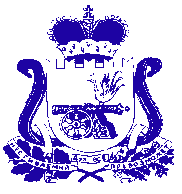 ФИНАНСОВОЕ УПРАВЛЕНИЕ АДМИНИСТРАЦИИ МУНИЦИПАЛЬНОГО ОБРАЗОВАНИЯ  «КРАСНИНСКИЙ РАЙОН» СМОЛЕНСКОЙ ОБЛАСТИПРИКАЗот 02.03.2023г №16 осн.-дВнести в Порядок формирования и применения кодов бюджетной классификации Российской Федерации в части, относящейся к  бюджету муниципального района на 2023 год и плановый период 2024 и 2025 годов, утвержденный приказом Финансового управления Администрации муниципального образования «Краснинский район»  Смоленской области от 02.12.2022  № 27 осн-д. следующие изменения: 1. В разделе 3 «Направления расходов, увязываемые с программными (непрограммными) статьями целевых статей расходов бюджета муниципального района»:         1.2. Дополнить новыми направлениями расходов следующего содержания:         20450 Расходы на содержание и ремонт жилых помещений, включенных в специализированный жилищный фонд              По данному направлению расходов отражаются расходы на содержание и ремонт жилых помещений, включенных в специализированный жилищный фонд.        20480 Прочее благоустройство         По данному направлению расходов отражаются расходы на прочее благоустройство.      51790 Расходы на проведение мероприятий по обеспечению деятельности советников директора по воспитанию и взаимодействию с детскими общественными объединениями в общеобразовательных организациях         По данному направлению расходов отражаются расходы на проведение мероприятий по обеспечению деятельности советников директора по воспитанию и взаимодействию с детскими общественными объединениями в общеобразовательных организациях, источником финансового обеспечения которых является субсидия из федерального, областного бюджета, средства местного бюджета.          S1970 Расходы на реализацию мероприятий по капитальному ремонту зданий муниципальных образовательных организаций в рамках модернизации школьных систем образования           По данному направлению расходов отражаются расходы на реализацию мероприятий по капитальному ремонту зданий муниципальных образовательных организаций в рамках модернизации школьных систем образования, источником финансового обеспечения, которых является субсидия из областного бюджета, средства местного бюджета.          S2040 Расходы на внесение изменений в генеральные планы, правила землепользования и застройки городских и (или) сельских поселений Смоленской области          По данному направлению расходов отражаются расходы на внесение изменений в генеральные планы, правила землепользования и застройки городских и (или) сельских поселений Смоленской области, источником финансового обеспечения, которых является субсидия из областного бюджета, средства местного бюджета.          2. Приложение «Перечень кодов целевых статей расходов бюджета муниципального района»:          2.1. Дополнить новыми целевыми статьями:  2.2. Строки:заменить:Начальник Финансового управления                                                                                   Администрации муниципального  образования             Краснинский район»  Смоленской области                                             Н.В. НовиковаО внесении изменений в Порядок формирования и применения кодов  бюджетной классификации Российской Федерации в части,  относящейся к бюджету муниципального района на 2023 год и плановый период 2024 и 2025 годов08 1 EВ 00000Региональный проект "Патриотическое воспитание граждан Российской Федерации"08 1 EВ 51790Расходы на проведение мероприятий по обеспечению деятельности советников директора по воспитанию и взаимодействию с детскими общественными объединениями в общеобразовательных организациях08 4 03 S1970Расходы на реализацию мероприятий по капитальному ремонту зданий муниципальных образовательных организаций в рамках модернизации школьных систем образования11 4 01 S2040Расходы на внесение изменений в генеральные планы, правила землепользования и застройки городских и (или) сельских поселений Смоленской области15 4 01 20480Прочее благоустройство91 0 05 20450Расходы на содержание и ремонт жилых помещений, включенных в специализированный жилищный фонд06 1 F5 00000Региональный проект «Спорт - норма жизни»06 1 F5 52280Расходы на оснащение объектов спортивной инфраструктуры спортивно-технологическим оборудованием06 1 P5 00000Региональный проект «Спорт - норма жизни»06 1 P5 52280Расходы на оснащение объектов спортивной инфраструктуры спортивно-технологическим оборудованием